VSTUPNÍ ČÁSTNázev komplexní úlohy/projektuVystřihování součástí z pásů a plechů s celkovým teoretickým základem, technologií a finanční rozvahouKód úlohy23-u-4/AD45Využitelnost komplexní úlohyKategorie dosaženého vzděláníM (EQF úroveň 4)Skupiny oborů23 - Strojírenství a strojírenská výrobaVazba na vzdělávací modul(y)Vystřihování součástí z pásů a plechů s celkovým teoretickým základem, technologií a finanční rozvahouŠkolaStřední průmyslová škola a Obchodní akademie Uherský Brod, Nivnická, Uherský BrodKlíčové kompetenceKompetence k učení, Kompetence k řešení problémů, Matematické kompetence, Digitální kompetenceDatum vytvoření28. 06. 2019 23:02Délka/časová náročnost - Odborné vzdělávání24Délka/časová náročnost - Všeobecné vzděláváníPoznámka k délce úlohyRočník(y)3. ročníkŘešení úlohyindividuálníCharakteristika/anotaceÚloha je určena pro komplexní přípravu žáků strojírenských oborů v oblasti stříhání plechů a pásů s možností návrhu správné technologie a celkovým zhodnocením projektu. Cílem úlohy je seznámení žáků s normalizovanými materiály pro stříhání, volbou správné technologie, technologickým postupem, kontrolní činností a úsporou materiálu.JÁDRO ÚLOHYOčekávané výsledky učeníŽák:Orientuje se v technické dokumentaciOrientuje se ve strojnických tabulkáchOvládá podstatu technologie stříhání materiálůOvládá problematiku kontroly rozměrů vystřižených součástí.Ovládá problematiku kontroly jakosti povrchů střižných ploch.Ovládá problematiku kontroly geometrických tolerancí.Ovládá problematiku kontroly drsnosti povrchu.Dokáže provést výpočet využitelnosti materiálu dle nástřižného plánuDodržuje základní právní předpisy týkající se bezpečnosti práce a ochrany zdraví při práci, zásady poskytování první pomociSpecifikace hlavních učebních činností žáků/aktivit projektu vč. doporučeného časového rozvrhuŽáci chápou základní informace o:problematice stříhání plechů a pásů s možností návrhu správné technologie a celkovým zhodnocením projektu.seznamují se s normalizovanými materiály pro stříhání,seznamují se se správnou technologií, technologickým postupem, kontrolní činností a úsporou materiálu.Metodická doporučeníKomplexní úloha obsahuje 3 části:stanovení polotovaru – grafický rozbor, výpočet a stanovení rozměrů polotovarupevnostní výpočty stříhání – volba materiálu a strojního zařízení, stříhacího přípravkupraktická část – výrobní výkres výstřižku, praktický rozbor vystřihování výstřižků v přípravkuŽáci samostatně písemně vypracují technickou zprávu, obsahující 3 pracovní listy pro výrobu výstřižku 01 podle přiloženého výkresu s použitím Strojnických tabulek a učebnice Strojírenské technologie. Technická zpráva je tedy rozdělena na tři části, první je zpracování výrobního výkresu, druhá část je zpracování podkladů pro střihání a třetí část je výpočet střižné síly pro stanovení strojního zařízení a přípravku, včetně detailního rozboru součástí stříhacího přípravku.Práce zahrnuje znalosti z více vzdělávacích modulů, které musí žák absolvovat před vypracováním této komplexní úlohy.Přiložené správné řešení je pouze jedna z možností jak je možné připravit podklady pro výrobu. V praxi je možné zvolit jinou alternativu podle strojního parku a tvorby stříhacího přípravku.Způsob realizaceRealizace této úlohy je určena především do teoretické výuky. Praktickou částí je seznámení žáků se stříhacími přípravky a činností strojů.PomůckyPracovní list č. 1 – praktická část – výrobní výkres výstřižkupodle zadání nakreslit výkres součásti výstřižku s uvedením všech údajů dle pravidel technické dokumentace ve 2D, popř. 3D, ručně nebo pomocí grafického vektorového programuPracovní list č. 2 – teoretická část – volba technologie a polotovaruvýpočet nástřižného plánuvolba polotovaru a pracovního postupuvolba a konstrukce stříhacího přípravkuPracovní list č. 3 – teoretická část – pevnostní výpočtyvýpočet střižné sílyvolba strojního zařízenípoužité jednotkypoužitá literaturaPomůckysoftware – AutoCAD (Inventor)strojnické tabulkystříhací přípravekVÝSTUPNÍ ČÁSTPopis a kvantifikace všech plánovaných výstupůTeoretická částtechnická zpráva s volbou technologie a postupů, pevnostními výpočty a volbou strojního zařízení a přípravkuPraktická částvýrobní výkres výstřižkuKritéria hodnoceníPodle zákona č. 567/2004 Sb. (školský zákon), § 691. Průběžnéteoretické znalosti
	písemné a ústní znalosti – dle zákonatesty – minimální hodnocení testu 70 %praktické dovednosti
	hodnocení správnosti a grafické úpravy  dokumentace – dle zákona2. Obhajoba vypracované technické zprávy a výkresové dokumentace spojená s diskuzí nad metodami řešení modulu – hodnocení komise známkou s nejvyšší váhou.Celkové hodnocení:Písemné a ústní znalosti       20 %Praktické dovednosti             30 %Obhajoba projektu                 50 %Žák prospěje, pokud výsledek celkového hodnocení bude minimálně 65 %.Hodnotící ukazateleSprávnost a grafická úroveň výrobního výkresuVýpočty a volbyGrafická úprava technické zprávyVolba strojního zařízení a složení střižného přípravkuDodržení časové dotaceDoporučená literaturaLEINVEBR, Jiří. VÁVRA, Pavel. Strojnické tabulky. Úvaly: Albra, 2017. ISBN 978-80-7361-111-8.HLUCHÝ, M. KOLOUCH, J. PAŇÁK, R. Strojírenská technologie 2. Scientia, 2001. ISBN 80-7183-244-8.PoznámkyDoporučené rozvržení hodin:teoretické vyučování: 8 hodinpraktické vyučování: 16 hodinObsahové upřesněníOV RVP - Odborné vzdělávání ve vztahu k RVPPřílohyZadani-Technicke-zpravy-Vystrihovani.docxVykres-Vystrizku.docxVykres-Vystrizku.pdfMateriál vznikl v rámci projektu Modernizace odborného vzdělávání (MOV), který byl spolufinancován z Evropských strukturálních a investičních fondů a jehož realizaci zajišťoval Národní pedagogický institut České republiky. Autorem materiálu a všech jeho částí, není-li uvedeno jinak, je Petr  Matěk. Creative Commons CC BY SA 4.0 – Uveďte původ – Zachovejte licenci 4.0 Mezinárodní.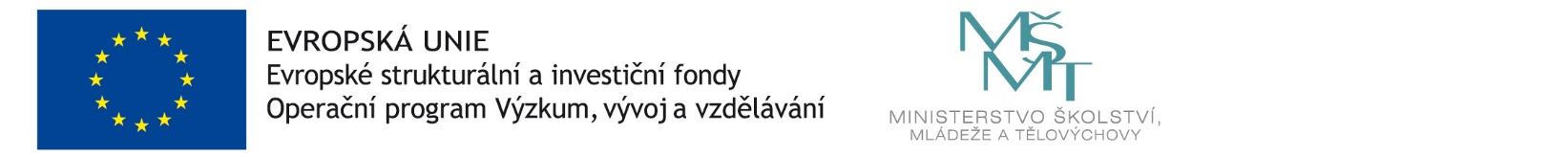 